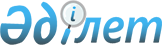 Вопросы Министерства труда и социальной защиты населения Республики Казахстан
					
			Утративший силу
			
			
		
					Постановление Правительства Республики Казахстан от 20 июля 2001 года N 983. Утратило силу - постановлением Правительства РК от 29 октября 2004 г. N 1132 (P041132)



      В соответствии с Законом Республики Казахстан от 10 декабря 1999 года 
 Z990493_ 
 "О труде в Республике Казахстан" Правительство Республики Казахстан постановляет: 



      1. Утвердить прилагаемые: 



      1) Положение о Министерстве труда и социальной защиты населения Республики Казахстан; 



      2) Положение о государственном инспекторе труда Министерства труда и социальной защиты населения Республики Казахстан; 



      3) Перечень государственных учреждений - территориальных органов Министерства труда и социальной защиты населения Республики Казахстан; 



      4) Перечень организаций, находящихся в ведении Министерства труда и социальной защиты населения Республики Казахстан. 



      2. Разрешить Министерству труда и социальной защиты населения Республики Казахстан иметь трех вице-министров. 



      3. Признать утратившими силу: 



      1) постановление Правительства Республики Казахстан от 9 апреля 1999 года N 394 
 P990394_ 
 "Вопросы Министерства труда и социальной защиты населения Республики Казахстан" (САПП Республики Казахстан, 1999 г., N 12, ст. 119); 



      2) пункт 12 изменений и дополнений, которые вносятся в некоторые решения Правительства Республики Казахстан, утвержденных постановлением Правительства Республики Казахстан от 2 августа 1999 года N 1093 
 P991093_ 
 "О внесении изменений и дополнений в некоторые решения Правительства Республики Казахстан" (САПП Республики Казахстан, 1999 г., N 40, ст. 343); 



      3) пункт 13 изменений, которые вносятся в некоторые решения Правительства Республики Казахстан, утвержденных постановлением Правительства Республики Казахстан от 3 сентября 1999 года N 1301 
 P991301_ 
 "О внесении изменений в некоторые решения Правительства Республики Казахстан" (САПП Республики Казахстан, 1999 г., N 45, ст. 403). 



      4. Настоящее постановление вступает в силу со дня подписания. 


     

Премьер-Министр




     Республики Казахстан



                                        Утверждено 



                                        Постановлением Правительства



                                        Республики Казахстан 



                                        от 20 июля 2001 года N 983




                              


Положение 






          о Министерстве труда и социальной защиты населения 






                        Республики Казахстан 






 


                          1. Общие положения 






      1. Министерство труда и социальной защиты населения Республики Казахстан (далее - Министерство) является центральным исполнительным органом Республики Казахстан, осуществляющим руководство, а также в пределах, предусмотренных законодательством, межотраслевую координацию в сфере деятельности, отнесенной к его компетенции. 



      Министерство имеет территориальные органы в областях, городах Астане и Алматы. 


<*> 






      Сноска. В пункт 1 внесены изменения - постановлением Правительства РК от 17 июня 2002 г. N 662


 
 P020662_ 
 


. 





      2. Министерство осуществляет свою деятельность в соответствии с 
 K951000_ 
 Конституцией и законами Республики Казахстан, актами Президента, Правительства Республики Казахстан, иными нормативными правовыми актами, а также настоящим Положением. 



      3. Министерство является юридическим лицом в организационно-правовой форме государственного учреждения, имеет печати и штампы со своим наименованием на государственном языке, бланки установленного образца, а также счета, открытые в установленном законодательством порядке. 



      Министерство вступает в гражданско-правовые отношения от собственного имени. 



      Министерство имеет право выступать стороной гражданско-правовых отношений от имени государства, если оно уполномочено на это в соответствии с законодательством. 



      4. Министерство по вопросам своей компетенции в установленном законодательством порядке принимает решения, оформляемые приказами Министра. 



      5. Лимит штатной численности Министерства утверждается Правительством Республики Казахстан. 



      6. Юридический адрес Министерства: 473000, город Астана, улица Манаса, 2. 



      7. Полное наименование Министерства - государственное учреждение "Министерство труда и социальной защиты населения Республики Казахстан". 



      8. Настоящее Положение является учредительным документом Министерства. 



      9. Финансирование деятельности Министерства осуществляется из республиканского бюджета. 



      Министерству запрещается вступать в договорные отношения с субъектами предпринимательства на предмет выполнения обязанностей, являющихся функциями Министерства. 



      Если Министерству законодательными актами предоставлено право осуществлять приносящую доходы деятельность, то доходы, полученные от такой деятельности, направляются в доход республиканского бюджета. 




         


2. Основные задачи, функции и права Министерства


 




      10. Основными задачами Министерства являются: 



      1) разработка и реализация основных направлений государственной политики в области труда, занятости, социальной защиты населения и эффективного использования трудовых ресурсов; 



      2) участие в реализации государственной политики по снижению уровня безработицы и сокращению масштабов бедности; 



      3) реализация государственной политики в области социального партнерства; 



      4) реализация государственной политики в области накопительной пенсионной системы;



      4-1) реализация государственной политики в сфере социальной защиты инвалидов;



      4-2) реализация государственной политики в области обязательного социального страхования;  



      5) обеспечение государственного контроля за соблюдением законодательства о труде, охране труда, занятости, пенсионном обеспечении и социальной защите; 



      6) (исключен) 


<*>





      Сноска. В пункт 10 внесены изменения - постановлением Правительства РК от 31 октября 2003 г. 


 N 1081 


 ; от 2 апреля 2004 г. 


 N 379 


  (вступает в силу с 1 января 2005 г.).       





      11. Функциями Министерства, осуществляемыми в установленном законодательством порядке, являются: 



      1) разработка Республиканской программы занятости населения и других программ в сфере деятельности, отнесенной к его компетенции; 



      2) анализ, прогнозирование спроса и предложений на рабочую силу на основе создания единой информационной базы данных рынка труда; 



      3) определение совместно с заинтересованными органами потребности в подготовке кадров в соответствии с потребностями рынка труда; 



      4) участие в рассмотрении проектов инвестиционных контрактов с целью защиты внутреннего рынка труда; 



      5) разработка и в пределах своей компетенции утверждение социальных нормативов и методики их расчета; 



      6) разработка предложений и принятие мер по совершенствованию системы социальной защиты; 



      7) разработка и реализация мер по адресной социальной защите населения, поддержке семьи, материнства, детства, инвалидов и членов их семей, а также других слоев населения, нуждающихся в социальной защите; 



      8) участие в расчете величины прожиточного минимума; 



      9) участие в разработке региональных программ по социально-трудовым вопросам; 



      10) координация деятельности территориальных органов Министерства, организационно-методическое руководство и контроль за проведением медико-социальной экспертизы и реабилитацией инвалидов, информационно-статистический анализ инвалидности в республике;



      10-1) разработка проектов нормативных правовых актов в области социальной защиты инвалидов, в том числе в области медико-социальной экспертизы;



      10-2) разработка комплексных программ в области социальной защиты инвалидов;



      10-3) разработка нормативных правовых актов, методических рекомендаций по вопросам социального обслуживания, оказания протезно-ортопедической помощи, слухопротезирования и обеспечения тифлотехникой, специальными средствами передвижения инвалидов всех категорий;



      10-4) координация деятельности и методическое руководство областных (городов республиканского значения, столицы) управлений (департаментов) труда, занятости и социальной защиты населения и местных исполнительных органов;



      11) разработка методики начисления и выплаты пенсий, пособий из Государственного центра по выплате пенсий (далее - Государственный центр) и обеспечение их выплаты гражданам, в том числе находящимся за пределами Республики Казахстан, а также разработка предложений по изменению их размеров, условий назначения и порядка выплаты; 



      12) назначение пенсионных выплат из Государственного центра; 



      12-1) назначение социальных выплат из Государственного фонда социального страхования;



      13) назначение выплат государственных социальных пособий по инвалидности, по случаю потери кормильца, по возрасту, государственных специальных пособий по Списку N 1 и специальных государственных пособий из Государственного центра; 



      14) участие в выработке государственной политики и разработке нормативных правовых актов по созданию и функционированию системы социального страхования; 



      15) координация и взаимодействие с организациями по вопросам охраны труда; 



      16) разработка нормативных правовых актов, направленных на улучшение условий и охраны труда, представление в Правительство Республики Казахстан ежегодных докладов о состоянии и мерах по улучшению условий и охраны труда; 



      17) нормативное обеспечение безопасных условий труда; 



      18) участие в совершенствовании нормативных правовых актов по вопросам организации нормирования и оплаты труда; 



      19) разработка предложений по совершенствованию системы оплаты труда работников организаций, содержащихся за счет государственного бюджета, кроме государственных служащих; 



      20) выработка рекомендаций по организации нормирования труда, согласование квалификационных требований для работников государственных учреждений на основе Единого тарифно-квалификационного справочника работ и профессий рабочих (ЕТКС), Квалификационного справочника должностей служащих (КС) и Классификатора занятий (КЗ); 



      21) подготовка и реализация предложений по регулированию системы социального партнерства в области социальных и трудовых отношений, а также в пределах своей компетенции участие в разрешении трудовых конфликтов и обеспечение работы Республиканской трехсторонней комиссии по социальному партнерству; 



      22) организация международных связей и сотрудничества в области труда, занятости и социальной защиты населения, проведение консультаций и переговоров по этим вопросам с иностранными государствами и международными организациями; 



      23) исполнение функций администратора республиканских бюджетных программ; 



      24) подготовка и переподготовка кадров системы Министерства; 



      25) осуществление государственного контроля за соблюдением законодательства о труде, охране труда, занятости населения, социальной защите и пенсионном обеспечении;



      25-1) обеспечение контроля за своевременным и полным назначением социальных выплат и их получением; 



      26) внедрение информационных технологий, систем обработки информации в области труда, занятости и социальной защиты населения; 



      27) консультирование граждан и организаций по вопросам труда, занятости и социальной защиты; 



      28) (исключен) 


<*>






      Сноска. В пункт 11 внесены изменения - постановлением Правительства РК от 31 октября 2003 г. 


 N 1081 


 ; от 2 апреля 2004 г. 


 N 379 


 (вступает в силу с 1 января 2005 г.).





      12. Для реализации основных задач и осуществления возложенных на него функций Министерство имеет право в установленном законодательством порядке: 



      1) запрашивать и получать от государственных органов Республики Казахстан, а также иных организаций документы, заключения, справочные и иные материалы, необходимые для осуществления функций, возложенных на Министерство;



      1-1) проверять достоверность документов, представленных для назначения социальных выплат; 



      2) осуществлять координацию деятельности государственных органов по вопросам, входящим в компетенцию Министерства, давать разъяснения по применению законодательства в сфере труда, занятости и социальной защиты населения; 



      2-1) давать необходимые разъяснения по вопросам назначения и получения социальных выплат;



      3) утверждать перечни производств, профессий и работ с вредными и опасными условиями труда, на которых ограничивается труд женщин и лиц, не достигших 18-летнего возраста; 



      3-1) устанавливать степень утраты трудоспособности;



      4) принимать нормативные правовые акты по вопросам, отнесенным к его компетенции; 



      5) устанавливает требования, необходимые для обеспечения безопасного труда и проведения работ по охране труда; 



      5-1) устанавливать требования по приему и передаче  документов, необходимых для назначения социальных выплат; 



      6) в пределах своей компетенции утверждать, согласовывать нормы по труду. Единый тарифно-квалификационный справочник работ и профессий рабочих (ЕТКС), Квалификационный справочник должностей служащих (КС), Классификатор профессий рабочих и должностей служащих (КПД), Классификатор занятий (КЗ), инструкции, давать разъяснения, рекомендации по вопросам организации нормирования и оплаты труда; 



      7) вести уведомительную регистрацию региональных и отраслевых (тарифных) соглашений по социальным и трудовым отношениям; 



      8) осуществлять контроль за соблюдением законодательства о труде, охране труда, занятости и пенсионном обеспечении; 



      9) выдавать, приостанавливать и отзывать лицензии на деятельность, связанную с привлечением иностранной рабочей силы, а также вывозом рабочей силы из Республики Казахстан за границу; 



      10) выдавать разрешения, в пределах установленной Правительством Республики Казахстан квоты, работодателям на привлечение иностранной рабочей силы для осуществления трудовой деятельности на территории Республики Казахстан; 



      11) издавать бюллетени, журналы и другие печатные издания; 



      12) (исключен) 


<*>






      Сноска. В пункт 12 внесены изменения - постановлением Правительства РК


 


от 2 апреля 2004 г. 


 N 379 
 


 (вступает в силу с 1 января 2005 г.).


     


                     


3. Имущество Министерства  




      13. Министерство имеет на праве оперативного управления обособленное имущество. Имущество Министерства формируется за счет имущества, переданного ему государством, и состоит из основных фондов и оборотных средств, а также иного имущества, стоимость которых отражается в балансе Министерства.



      14. Имущество Министерства относится к республиканской собственности. 



      15. Министерство не вправе самостоятельно отчуждать или иным способом распоряжаться закрепленным за ним имуществом. 



      Министерству может быть предоставлено право распоряжения имуществом в случаях и пределах, установленных законодательством.  


                


4. Организация деятельности Министерства  




 



      16. Министерство и его территориальные органы образуют единую систему Министерства труда и социальной защиты населения Республики Казахстан. 



      17. Министерство возглавляет Министр. 



      Министр назначается на должность и освобождается от должности Президентом Республики Казахстан по представлению Премьер-Министра Республики Казахстан. 



      Министр имеет заместителей - вице-министров, назначаемых на должность и освобождаемых от должности Правительством Республики Казахстан по представлению Министра. 



      18. Министр организует и руководит работой Министерства, несет персональную ответственность за выполнение возложенных на Министерство задач и осуществление им своих функций. 



      19. В этих целях Министр: 



      1) определяет обязанности и круг полномочий вице-министров и руководителей структурных подразделений Министерства; 



      2) в установленном законодательством порядке назначает на должности и освобождает от должностей работников Министерства, руководителей территориальных органов и подведомственных организаций; 



      3) представляет Министерство во взаимоотношениях с государственными органами и иными организациями в соответствии с действующим законодательством; 



      4) подписывает приказы; 



      5) утверждает положения о территориальных органах Министерства и структурных подразделениях Министерства; 



      6) утверждает структуру и штатную численность Министерства и его территориальных органов в пределах лимита их штатной численности, утвержденного Правительством Республики Казахстан; 



      7) отменяет либо приостанавливает полностью или в части приказы руководителей территориальных органов Министерства, государственных организаций, находящихся в ведении Министерства; 



      8) в установленном законодательством порядке решает вопросы поощрения, оказания материальной помощи, наложения дисциплинарных взысканий на сотрудников Министерства; 



      9) принимает решения по другим вопросам, отнесенным к его компетенции. <*>



      Сноска. В пункт 19 внесены изменения - постановлением Правительства РК от 17 июня 2002 г. N 662  
 P020662_ 
  .



      20. Вице-министры в пределах своих обязанностей и полномочий, определенных Министром, подписывают приказы Министерства, не носящие нормативного характера. 



      21. Министерство имеет Коллегию, являющуюся консультативно - совещательным органом при Министре. Численный и персональный состав Коллегии утверждается Министром.  


             


5. Реорганизация и ликвидация Министерства 




      22. Реорганизация и ликвидация Министерства осуществляются в соответствии с законодательством Республики Казахстан.


                                        Утверждено 



                                        постановлением Правительства



                                        Республики Казахстан 



                                        от 20 июля 2001 года N 983




                              


Положение 






                  о государственном инспекторе труда 






           Министерства труда и социальной защиты населения 






                        Республики Казахстан 






 


                         1. Общие положения 






      1. Государственные инспекторы труда Министерства труда и социальной защиты населения Республики Казахстан (далее - госинспектор труда) осуществляют контроль за соблюдением Законов Республики Казахстан от 10 декабря 1999 года 
 Z990493_ 
 "О труде в Республике Казахстан", от 22 января 1993 года 
 Z933000_ 
 "Об охране труда" и иных нормативных правовых актов о труде на территории Республики Казахстан. 



      2. Госинспекторы труда в своей деятельности руководствуются 
 K951000_ 
 Конституцией, законами Республики Казахстан, актами Президента, Правительства Республики Казахстан, иными нормативными правовыми актами и настоящим Положением. 



      3. К госинспекторам труда, осуществляющим государственный контроль за соблюдением законодательства о труде и об охране труда, относятся: 



      1) Главный государственный инспектор труда Республики Казахстан - руководитель структурного подразделения государственной инспекции труда (далее - гострудинспекция) Министерства труда и социальной защиты населения Республики Казахстан (далее - Министерство); 



      2) главные государственные инспекторы труда центрального исполнительного органа по труду Республики Казахстан - работники структурного подразделения гострудинспекции Министерства; 



      3) главный государственный инспектор труда по области, городу Астане и Алматы - соответствующий заместитель руководителя областного, городов Астаны и Алматы территориального органа Министерства; 



      4) государственные инспекторы труда по областям, городам и районам - работники гострудинспекции областных, городов Астаны и Алматы территориальных органов Министерства. 




                


2. Основные задачи, функции и права 






                          госинспекторов труда 






      4. Основными задачами госинспекторов труда являются: 



      1) обеспечение государственного контроля за соблюдением работодателями законодательства Республики Казахстан о труде, об охране труда и в пределах своей компетенции иных нормативных правовых актов в сфере деятельности Министерства; 



      2) рассмотрение обращений, заявлений и жалоб работников и работодателей по вопросам законодательства о труде и об охране труда. 



      5. Госинспекторы труда в установленном законодательством порядке осуществляют следующие функции: 



      1) контроль за соблюдением законодательства о труде, в том числе прав работников на равную оплату за равный труд без какой-либо дискриминации, отдых, условия труда, отвечающие требованиям безопасности и гигиены, на возмещение вреда, причиненного их здоровью или имуществу в связи с исполнением ими трудовых обязанностей; 



      2) выявляют причины и обстоятельства, приводящих к нарушениям законодательства о труде и об охране труда посредством проверок жалоб и обследований, а также участвуют в разработке и принятии мер по реализации мероприятий, направленных на усиление работы по предупреждению нарушений законодательства о труде и охране труда; 



      3) проводят анализ и обобщение причин нарушений трудового законодательства, нормативных актов в сфере охраны труда, техники безопасности и принимают меры по их устранению; 



      4) участвуют в расследованиях несчастных случаев и профессиональных заболеваний на производстве и ведут их учет; 



      5) проводят анализ состояния и причин производственного травматизма и профессиональных заболеваний, разрабатывают предложения по их профилактике; 



      6) участвуют в работе комиссий по приемке в эксплуатацию законченных строительством или реконструкцией объектов производственного назначения; 



      7) выдают по результатам проверок предписания об устранении выявленных нарушений трудового законодательства; 



      8) осуществляют контроль и проверки по выполнению условий, оговоренных в разрешениях на привлечение иностранной рабочей силы; 



      9) информируют работодателей, руководителей производственных подразделений о выявленных нарушениях трудового законодательства для принятия мер по их устранению, вносят предложения о привлечении виновных лиц к ответственности в случае неисполнения предписаний госинспекторов труда; 



      10) осуществляют сбор, обобщение, систематизацию и анализ показателей, характеризующих состояние соблюдения организациями трудового законодательства; 



      11) проводят разъяснительную работу по вопросам законодательства о труде и об охране труда в организациях, а также через средства массовой информации; 



      12) иные функции, возложенные на госинспекторов труда Министерством в пределах своей компетенции. 



      6. В целях реализации основных задач и осуществления своих функций госинспекторы труда в установленном законодательством порядке в пределах своей компетенции вправе: 



      1) проводить проверки соблюдения организациями трудового законодательства; 



      2) при предъявлении оформленного в установленном порядке постановления о проведении проверки и удостоверения беспрепятственно посещать в любое время организации в целях осуществления контроля и проверки соблюдения законодательства о труде и об охране труда; 



      3) производить проверку выполнения условий, оговоренных в разрешениях на привлечение иностранной рабочей силы; 



      4) запрашивать и получать от работодателей соответствующие документы и иную информацию, необходимую для выполнения функций, возложенных на госинспекторов; 



      5) выдавать обязательные для исполнения работодателями предписания об устранении выявленных нарушений норм законодательства о труде и об охране труда, а также составлять протоколы о нарушениях, налагать административные взыскания и предъявлять исковые заявления в суд; 



      6) давать разъяснения по вопросам, входящим в их компетенцию; 



      7) приостанавливать (запрещать) эксплуатацию организаций (предприятий), отдельных производств, цехов, участков, рабочих мест и оборудования при выявлении нарушений законодательных и иных нормативных правовых актов по охране труда, которые создают угрозу жизни и здоровью работников, до устранения этих нарушений; 



      8) запрещать выдачу и использование на рабочих местах спецодежды, спецобуви и других средств индивидуальной защиты, не отвечающих требованиям законодательства о труде и об охране труда; 



      9) требовать отстранения от работы лиц, не прошедших обучение, инструктаж по технике безопасности, а также проверку на знание правил, норм и инструкций в соответствии с требованиями законодательства о труде и об охране труда; 



      10) направлять в соответствующие правоохранительные органы информацию и материалы по фактам нарушений законодательства о труде и об охране труда; 



      11) требовать от работодателей и соответствующих должностных лиц организаций создания условий для исполнения возложенных на госинспекторов труда функций; 



      12) осуществлять иные права, предусмотренные законодательством. 



      7. Госинспекторы труда обязаны сохранять государственную, служебную и коммерческую тайны, полученные при осуществлении своих должностных полномочий. 



      8. Неправомерные действия госинспекторов труда могут быть обжалованы в порядке подчиненности главному государственному инспектору труда по области, городам Астане и Алматы, Главному государственному инспектору труда Республики Казахстан либо в судебном порядке. 




                    


3. Организация деятельности 






      9. Деятельность госинспекторов труда по осуществлению государственного контроля за соблюдением законодательства о труде и об охране труда на территории Республики Казахстан организовывают соответствующие главные государственные инспекторы. 



      10. Главный государственный инспектор труда Республики Казахстан: 



      1) организует работу главных государственных инспекторов труда центрального исполнительного органа по труду Республики Казахстан; 



      2) координирует работу гострудинспекции областных, городов Астаны и Алматы территориальных органов Министерства; 



      3) организует разработку методических указаний для госинспекторов труда по осуществлению контроля за соблюдением законодательства о труде и об охране труда; 



      4) в пределах своей компетенции обеспечивает исполнение установленного порядка расследования и учета несчастных случаев и иных повреждений здоровья работников, связанных с трудовой деятельностью; 



      5) организует проведение мониторинга состояния соблюдения законодательства о труде и об охране труда по республике, а также анализа причин и обстоятельств несчастных случаев на производстве; 



      6) организует подготовку информации и докладов в Правительство Республики Казахстан о состоянии соблюдения законодательства Республики Казахстан о труде и об охране труда; 



      7) проводит прием, рассматривает письма, заявления и обращения граждан и организаций; 



      8) дает заключения по разногласиям, возникшим в ходе расследования несчастных случаев на производстве, а также по вопросам законодательства о труде, об охране труда и иным нормативным правовым актам, регулирующим трудовые отношения; 



      9) обеспечивает иные виды организации деятельности госинспекторов труда в соответствии с возложенными на него Министерством обязанностями. 



      11. Главные государственные инспектора труда центрального исполнительного органа по труду Республики Казахстан: 



      1) участвуют в разработке проектов законодательных и иных нормативных правовых актов, а также методических рекомендаций по осуществлению контроля за соблюдением законодательства о труде и об охране труда и иных нормативных правовых актов, относящихся к сфере деятельности Министерства; 



      2) рассматривают письма, заявления и обращения граждан и организаций по вопросам, входящим в компетенцию госинспекторов труда; 



      3) готовят информацию, справки и доклады о состоянии соблюдения законодательства о труде и об охране труда; 



      4) осуществляют мониторинг состояния производственного травматизма по республике, а также проводят анализ причин и обстоятельств несчастных случаев на производстве, вносят предложения по их устранению и профилактике; 



      5) участвуют в работе специальных комиссий по расследованию групповых несчастных случаев со смертельным исходом, образуемых приказом Министра труда и социальной защиты населения Республики Казахстан; 



      6) участвуют в подготовке семинаров по вопросам трудового законодательства и осуществления государственного контроля за соблюдением законодательства о труде и об охране труда, а также в организации учебы госинспекторов труда; 



      7) осуществляют выезд на места для проверки работы государственных инспекторов труда по областям и городам Астане и Алматы и оказания им практической, методологической помощи и участия в проведении совместных обследований и проверок по соблюдению организациями трудового законодательства; 



      8) осуществляют иные функции в соответствии с возложенными на них должностными обязанностями. 



      12. Главные государственные инспекторы труда по областям и городам Астане и Алматы: 



      1) планируют и организуют работу государственных инспекторов труда по областям и городам Астане и Алматы; 



      2) осуществляют работу по обучению и повышению квалификации государственных инспекторов труда по областям и городам Астане и Алматы; 



      3) рассматривают вопросы обоснованности применения государственными инспекторами труда по областям и городам Астане и Алматы мер воздействия к лицам, виновным в нарушении законодательства о труде и об охране труда; 



      4) в случаях, установленных законодательством, определяют состав комиссий по специальному расследованию несчастных случаев на производстве; 



      5) дают заключения по разногласиям, возникшим в ходе расследования несчастных случаев на производстве, а также по вопросам законодательства о труде, об охране труда и иным нормативным правовым актам, регулирующим трудовые отношения; 



      6) осуществляют иные функции в соответствии с возложенными на них должностными обязанностями. 



      13. Государственные инспекторы труда по областям и городам Астане и Алматы: 



      1) осуществляют проверки организаций на предмет соблюдения законодательства о труде и об охране труда; 



      2) рассматривают письма, заявления и обращения граждан и организаций по вопросам, входящим в их компетенцию; 



      3) участвуют в работе специальных комиссий по расследованию несчастных случаев на производстве, образуемых приказами территориального органа Министерства; 



      4) готовят отчеты, информации, справки и доклады о состоянии соблюдения законодательства о труде и об охране труда; 



      5) осуществляют иные функции в соответствии с возложенными на них должностными обязанностями. 



      14. Госинспекторы труда используют в своей работе бланки предписаний, формы отчетности и личные штампы, форма которых разрабатывается и утверждается Министерством. 



      15. Госинспекторы труда при неисполнении или ненадлежащем исполнении своих служебных обязанностей несут ответственность в соответствии с законодательством. 


                                        Утвержден 



                                        постановлением Правительства



                                        Республики Казахстан 



                                        от 20 июля 2001 года N 983




                              

Перечень




         государственных учреждений - территориальных органов




           Министерства труда и социальной защиты населения




                      Республики Казахстан 



     Государственное учреждение "Департамент труда и социальной защиты населения по Акмолинской области". 



     Государственное учреждение "Департамент труда и социальной защиты населения по Актюбинском области". 



     Государственное учреждение "Департамент труда и социальной защиты населения по Алматинской области". 



     Государственное учреждение "Департамент труда и социальной защиты населения по Атырауской области". 



     Государственное учреждение "Департамент труда и социальной защиты населения по Восточно-Казахстанской области". 



     Государственное учреждение "Департамент труда и социальной защиты населения по Жамбылской области". 



     Государственное учреждение "Департамент труда и социальной защиты населения по Западно-Казахстанской области". 



     Государственное учреждение "Департамент труда и социальной защиты населения по Карагандинской области". 



     Государственное учреждение "Департамент труда и социальной защиты населения по Кызылординской области". 



     Государственное учреждение "Департамент труда и социальной защиты населения по Костанайской области". 



     Государственное учреждение "Департамент труда и социальной защиты населения по Мангистауской области". 



     Государственное учреждение "Департамент труда и социальной защиты населения по Павлодарской области". 



     Государственное учреждение "Департамент труда и социальной защиты населения по Северо-Казахстанской области". 



     Государственное учреждение "Департамент труда и социальной защиты населения по Южно-Казахстанской области". 



     Государственное учреждение "Департамент труда и социальной защиты населения по городу Астане".



     Государственное учреждение "Департамент труда и социальной защиты населения по городу Алматы".


                                       Утвержден 



                                       постановлением Правительства



                                       Республики Казахстан 



                                       от 20 июля 2001 года N 983


                                 

Перечень 




               организаций, находящихся в ведении Министерства 




         труда и социальной защиты населения Республики Казахстан

 


<*> 





      






      Сноска. В Перечень внесены изменения - постановлением Правительства РК от 5 сентября 2001 г. N 1146


 
 P011146_ 
 


; от 13 августа 2004 г. 


 N 854 


 .     






      Республиканское государственное казенное предприятие "Государственный центр по выплате пенсий Министерства труда и социальной защиты населения Республики Казахстан" 



      Республиканское государственное казенное предприятие "Информационно-аналитический центр по проблемам занятости Министерства труда и социальной защиты населения Республики Казахстан" 



      Республиканское государственное казенное предприятие "Курсы повышения квалификации кадров Министерства труда и социальной защиты населения Республики Казахстан" 



      Республиканское государственное казенное предприятие "Республиканский пансионат "Ардагер" для ветеранов войны и труда Министерства труда и социальной защиты населения Республики Казахстан" 



      Республиканское государственное казенное предприятие "Республиканский центр коррекции слуха Министерства труда и социальной защиты населения Республики Казахстан" 



      Республиканское государственное казенное предприятие "Республиканский центр экспериментального протезирования" Министерства труда и социальной защиты населения Республики Казахстан"



      Республиканское государственное казенное предприятие "Республиканский научно-исследовательский институт по охране труда Министерства труда и социальной защиты населения Республики Казахстан" 



      Республиканское государственное предприятие "Алматинский протезно-ортопедический центр" (на праве хозяйственного ведения) Министерства труда и социальной защиты населения Республики Казахстан 



      Республиканское государственное предприятие "Петропавловский протезно-ортопедический центр" (на праве хозяйственного ведения) Министерства труда и социальной защиты населения Республики Казахстан 



      Республиканское государственное предприятие "Семипалатинский протезно-ортопедический центр" (на праве хозяйственного ведения) Министерства труда и социальной защиты населения Республики Казахстан 



      Республиканское государственное предприятие на праве хозяйственного ведения "Хозяйственное управление Министерства труда и социальной защиты населения Республики Казахстан" 

					© 2012. РГП на ПХВ «Институт законодательства и правовой информации Республики Казахстан» Министерства юстиции Республики Казахстан
				